Extra Practice 1Extra Practice 2Extra Practice 4Extra Practice 5Extra Practice 6Extra Practice 7Extra Practice 8Extra Practice 9Extra Practice 10Extra Practice 11Extra Practice 12Extra Practice 13Lesson 1: Equivalent Fractions1.	Write two equivalent fractions for the shaded part of each picture.	a) 	b) 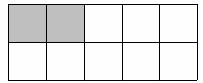  2.	Draw a picture to show that  = .3.	Write three more equivalent fractions.	a)	, , ____, ____, ____	b)	, , ____, ____, ____	c) , , ____, ____, ____	d)	, , ____, ____, ____4.	Write three more equivalent fractions.	a)	, , ____, ____, ____	b)	, , ____, ____, ____	c)	, , ____, ____, ____	d)	, , ____, ____, ____5.	Draw a picture to show each pair of equivalent fractions.	a)	, 	b)	, 	c)	, 	d)	, 6.	Which pairs of fractions are equivalent?	a)	 and 	b)	 and 	c)	 and 	d)	and 	e)	and 	f)	and 7.	Selma baked a dozen cupcakes. She ate 2 cupcakes.	Write 2 equivalent fractions to describe what part of the dozen	a)	Selma ate.	b)	Selma left.Lesson 2: Comparing and Ordering Fractions1.	Draw two 12-cm number lines.
Show thirds on one line.
Show twelfths on the other line.
Use the number lines. Which fraction is greater,  or ?2.	What is greater,  or ? How do you know?3.	Use >, <, or = to make each statement true.	a)	__	b)	__	c)	__	d)	__	e)	__	f)	__4.	Order the fractions from least to greatest.	a)	,,	b)	,,	c)	,,5.	A wall has 30 tiles.
One-fifth of the tiles are pink.
One-half of the tiles are blue.
The rest of the tiles are yellow.	a)	What fraction of the tiles is yellow?	b)	What colour is the greatest number of tiles?	c)	What colour is the least number of tiles?6.	Use three 15-cm strips of paper.
Show thirds on one strip.
Show fifteenths on one strip.
Show fifths on one strip.
Use the strips to order these fractions from least to greatest: ,,Lesson 4: Relating Fractions to Decimals1.	Write each fraction as a decimal.	a)		b)		c)		d)	2.	Use Base Ten Blocks to represent each fraction.Then write each fraction as a decimal.	a)		b)		c)		d)		e)		f)		g)		h)	3.	Copy and complete. Use >, <, or =.	a)	 __ 	b)	 __ 0.17	c)	0.8 __ 	d)	0.75 __ 	e)	 __ 0.7	f)	 __ 4.	Write 2 equivalent fractions for each decimal.	a)	0.40	b)	0.25	c)	0.90	d)	0.85.	Dallas had  of a dollar left at the end of the day at the amusement park.How much money did Dallas have?What coins might he have had?6.	Write each decimal as a fraction.	a)	0.3	b)	0.92	c)	0.26	d)	0.1	e)	0.53	f)	0.9Lesson 5: Fraction and Decimal Benchmarks1.	Draw 10-cm number lines. Label them with the benchmarks 0.0, 0.5, 1.0.
Use the number lines to order each set of decimals from least to greatest.	a)	0.4, 0.3, 0.8			b)	0.2, 0.9, 0.5	c)	0.25, 0.50, 0.10			d)	0.70, 0.30, 0.202.	Use a number line and decimal benchmarks to compare the numbers in each pair.	a)	 and 0.3	b)	 and 0.8	c)	 and 0.23.	Write a decimal for each picture.
Which decimal benchmark (0.0, 0.5, 1.0) is each decimal closest to?
Order the decimals.
	a)										b) 4.	Order the decimals in each set from least to greatest.	a)	0.2, 0.50, 0.84	b)	0.49, 0.7, 0.3	c)	0.05, 0.6, 0.2	d)	0.11, 0.5, 0.175.	Copy and complete. Use >, <, or =.	a)	0.40 __ 0.2	b)	0.6 __ 0.62	c)	0.2 __ 0.200	d)	0.89 __ 0.9	e)	0.9 __ 0.90	f)	0.51 __ 0.5Lesson 6: Exploring Thousandths1.	Write each fraction as a decimal.	a)		b)		c)		d)		e)		f)	2.	Write each decimal as a fraction.	a)	0.436	b)	0.16	c)	0.004	d)	0.102	e)	0.18	f)	0.33.	Use the data in the table.	Write the number that has:	a)	a 1 in the tenths place	b)	a 6 in the thousandths place	c)	the same digit in the tenths and thousandths places	d)	a 2 in the ones place	e)	a 5 in the hundredths place4.	Write an equivalent decimal for each number.	a) 0.05	b)	2.35	c)	1.6	d)	8.435.	Record each number in expanded form.	a)	823 thousandths	b)	0.423	d)	1.009	e)	5 and 317 thousandths6.	Describe the value of each digit in each decimal.	a)	3.126	b)	0.104	c)	5.149Lesson 7: Comparing and Ordering Decimals1.	Copy and complete. Use =, >, or <.	a)	0.7 _____ 0.2	b)	2.05 _____ 2.01		c)	7.462 _____ 7.460	d)	1.7 _____ 1.70	e)	0.68 _____ 0.684	f)	3.512 _____ 3.92.	Order the numbers from least to greatest.	a)	0.439, 1.004, 0.37	b)	2.83, 1.9, 0.297	c)	6.327, 6.019, 6.8	d)	3.105, 3.6, 5.123.	Write a number that is between each pair of numbers.	a)	2.358 and 2.361	b)	8.014 and 8.1	c)	0.45 and 0.459	d)	1.238 and 1.244.	Write a decimal with thousandths to make each statement true.	a)	0.59 > _____	b)	4.8 < _____	c)	3.001 > _____	d)	1.53 < _____	e)	9.23 > _____	f)	0.2 > _____5.	Which number in each set is closest to 5?	a)	5.023, 4.998, 5.104	b)	4.763, 5.933, 5.7696.	Use the data in the table.	a)	Which pet is heaviest?	b)	Which pet is lightest?	c)	Which pet is heavier than Gordon 
but lighter than Scooter?	d)	Sparky is heavier than Maggie but lighter than Scooter. What might his mass be?Lesson 8: Using Decimals to Relate Units of Measure1.	Copy and complete.	a)	7 m = _____ cm	b)	24 mm = _____ cm	c)	16 cm = _____ m	d)	5 m = _____ mm	e)	23 m = _____ cm	f)	84 cm = _____ m2.	Record each measure in millimetres and metres.	a)	73 cm	b)	16 cm	c)	1 cm	d)	231 cm	e)	1000 cm	f)	342 cm	g)	4 cm	h)	38 cm3.	Record each measure in millimetres and centimetres.	a)	1 m	b)	0.4 m	c)	0.9 m	d)	2 m	e)	0.1 m	f)	0.6 m	g)	0.3 m	h)	0.5 m4.	Record each measure in centimetres and metres.	a)	500 mm	b)	68 mm	c)	894 mm	d)	176 mm	e)	5 mm	f)	777 mm	g)	6 mm	h)	82 mm5.	Draw a worm of each length.	a)	75 mm	b)	4 cm	c)	18 cm	d)	0.132 m6.	Jake’s frog jumped 3.7 cm.
Abigail’s frog jumped 3.75 cm.
Whose frog jumped the greater distance? By how much?7.	Copy and complete. Use =, >, or <.	a)	2.25 m _____ 80 cm	b)	456 cm _____ 1.46 m	c)	27 mm _____ 2.7 cm	d)	2000 mm _____ 3.1 mLesson 9: Relating Fractions and Decimals to Division1.	Write each fraction as a division statement.	a)		b)		c)		d)		e)		f)		g)		h)	2.	Write each division statement as a fraction.	a)	3 ÷ 6	b)	5 ÷ 8	c)	4 ÷ 9	d)	6 ÷ 10	e)	4 ÷ 11	f)	8 ÷ 14	g)	3 ÷ 8	h)	7 ÷ 93.	Divide. Show each remainder as a fraction.	a)	8 ÷ 3	b)	24 ÷ 9	c)	200 ÷ 7	d)	16 ÷ 5	e)	17 ÷ 6	f)	150 ÷ 8	g)	12 ÷ 5	h)	19 ÷ 34.	Divide. Show each remainder as a decimal.	a)	25 ÷ 2	b)	17 ÷ 5	c)	199 ÷ 4	d)	93 ÷ 5	e)	24 ÷ 5	f)	53 ÷ 2	g)	55 ÷ 4	h)	16 ÷ 55.	Write each answer as a decimal.	a)	Two friends share a prize of $25 equally.		How much does each person get?	b)	Morrison has 9 m of ribbon to decorate 5 gifts.		How much ribbon can he use for each gift?	c)	Victor has 10 kg of birdseed to divide among 4 feeders. How much birdseed can Victor put in each feeder?6.	Olga makes 6 pie crusts from one bag of flour.	How many bags of flour will she need to make 20 pie crusts?Lesson 10: Estimating Sums and Differences1.	Estimate each sum.	a)	8.1 + 7.2	b)	6.51 + 4.03	c)	7.358 + 2.71	d)	4.758 + 3.164	e)	0.943 + 0.995	f)	3.568 + 2.541	g)	5.09 + 4.94	h)	6.281 + 7.142	i)	0.415 + 0.3272.	Estimate each difference.	a)	26.18 – 20.92	b)	5.384 – 2.111	c)	8.43 – 2.251	d)	2.205 – 0.973	e)	6.275 – 1.184	f)	7.042 – 3.962	g)	0.736 – 0.002	h)	9.428 – 4.969	i)	3.849 – 1.9323.	Wolfgang is 1.476 m tall. His brother is 1.042 m tall.Estimate the difference in their heights.4.	The CN Tower is 553.339 m tall. The Calgary Tower is 190.804 m tall. 	Estimate the difference in their heights.5.	The average depth of the Caribbean Sea is 2.575 km.The average depth of Hudson Bay is 0.093 km.Estimate the difference in their depths.6.	Calli drank 1.756 L of water during Track and Field Day. Arthur drank 	0.987 L. About how much more water did Calli drink than Arthur?Lesson 11: Adding Decimals1.	Add.	a)	4.3 + 1.3	b)	9.2 + 4.4	c)	4.25 + 3.76	d)	5.24 + 4.31	e)	0.52 + 3.76	f)	16.24 + 24.162.	Add. Think about equivalent decimals when you need to.	a)	3.57 + 8.6	b)	7.4 + 3.51	c)	0.81 + 4.9	d)	27.34 + 8.59	e)	8.37 + 9.4	f)	62.1 + 35.763.	The decimal point is missing in each sum.Use estimation to place each decimal point.	a)	3.54 + 7.62 = 1116			b)	31.58 + 42.04 = 7362	c)	3.8 + 4.7 + 9.5 = 180			d)	73.4 + 2.65 + 0.8 = 76854.	The decimal point in each sum is in the wrong place.Write the sum with the decimal point in the right place.	a)	3.76 + 4.97 = 87.3			b)	25.91 + 42.76 = 6.867	c)	0.84 + 2.76 = 36.0			d)	4.81 + 7.36 = 121.75.	Add.6.	Write a story problem that can be solved by adding two decimals with 	hundredths.Solve your problem.Lesson 12: Subtracting Decimals1.	Subtract.	a)	9.7 – 4.3	b)	8.6 – 2.9	c)	3.25 – 1.42	d)	$15.42 – $9.83	e)	75.42 – 25.31	f)	18.92 – 4.252.	Subtract. Think about equivalent decimals when needed.	a)	5.76 – 2.3	b)	$2.59 – $1.57	c)	8.7 – 3.24	d)	84.6 – 31.7	e)	13.92 – 4.7	f)	16.85 – 5.93.	The decimal point is missing in each difference.Use estimation to place the decimal point.	a)	14.53 – 12.68 = 185	b)	3.45 – 0.61 = 284	c)	11.9 – 4.6 = 73			d)	25.73 – 14.86 = 10874.	The decimal point in each difference is in the wrong place.Write the difference with the decimal point in the right place.	a)	9.76 – 2.38 = 73.8		b)	37.92 – 14.26 = 236.6	c)	4.18 – 0.37 = 38.1		d)	85.76 – 41.35 = 4.4415.	Subtract.	6.	Write a story problem that can be solved by subtracting two decimals 	with hundredths.Solve your problem.Lesson 13: Adding and Subtracting Decimals1.	Add.	a)	1.685 + 4.937	b)	5.148 + 3.227	c)	0.367 + 4.996	d)	61.239 + 8.4682.	Subtract.	a)	13.352 – 7.166	b)	5.891 – 1.309	c)	11.026 – 6.382	d)	9.405 – 3.8813.	Add or subtract.	a)	6.941 – 2.34	b)	3.85 + 7.206	c)	1.456 + 0.937	d)	8.142 + 0.51	e)	2.856 – 1.23	f)	5.34 – 1.94.	Use estimation to place the decimal point in each sum or difference.	a)	3.657 + 5.544 = 9201	b)	8.156 + 4.189 = 12345	c)	7.854 – 2.499 = 5355	d)	8.004 – 5.4 = 2604	e)	24.316 – 20.452 = 3864	f)	16.134 + 8.009 = 241435.	Maude is mixing 1.36 L of pineapple juice, 355 mL of orange juice, and 	2 L of ginger ale to make a fruit punch. Will the liquids fit in a 4-L bowl?Explain.6.	Use each of the digits 0 to 9 once.Make 2 decimals with thousandths whose sum is close to 50.